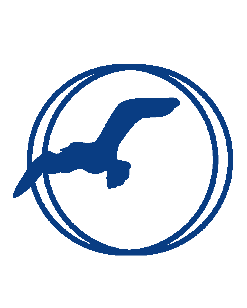 FBPA BOARD MINUTES  July 18, 2015IN ATTENDANCE Staff Executive Director, Cathy Stackpole;  Board President, Paul Provencher; Vice President, Barbara Crowley; Treasurer, Carolyn Hodges; Secretary, Marty Burgess; Board members: Steve Fogg, Ron Willett, Cyd Melcher, Jaime Lederer, David Beseda, Deb Best, Janet BringolaCall to order 10:05Lydia g not present - attempted phone contact was not successfulRon W appointed time keeperBarbara appointed moderator if neededOpening statement, read covenantApproval of materials distributed prior to meetingDiscussion regarding the new concealed weapon law in MaineAnnual meeting draft minutes discussed – possible post on webAgenda discussion and approval – all inCarolyn Hodges financial report:	1) Ahead of income projected at this time 2) Under budget on expenses 3) LOC paid off	4) While there are some details which need clarification, they are all minor Discussion regarding stock account brokerage. 	Resolution presented by Paul Provencher - Resolved to establish Bangor Savings LPL Financial Broker account in the name of Ferry Beach Park Association to facilitate financial activity on behalf of Ferry Beach Park Association and its donor and members.Seconded by Barbara Crowley --Carolyn Hodges abstainLydia Gibb not present No objectionsEndowment is currently at $316700.00 with no action taken this year, (we did not use the 5% available to us)Discussion regarding 8 Morris Ave (Hopkins House) progress EndManagement report by Cathy StackpoleDiscussion of schedule for meeting dates.	Annual meeting being moved to more strategic and relevant date.	Discussion focused on Virtual Town Hall meetings to be held on or near the date of the Annual Meeting.	Discussion about Proxy voting.  By-law review suggested and encouraged.	Deb Best volunteered to explore web based technology for FBPA use for Town Hall and other meetings.	Deferred further discussion with Deb Best to gather more information to present to board.Establish 2015/16 board meeting dates	September 6, 2015 10:30 AM	November 14, 2015	Board retreat January 29-31 2016	Annual Meeting April 23 2016	June 11, 2016	July 23, 2016	September 4 2016Fall Harvest date change so EEI is off campus Request from board for information regarding any outside groups that utilize the facilitiesThe Tom Allison Challenge was presented and discuss	A 1-1 challenge grant to match $50,000 push to get 8 Morris completeEncouragement for us to ask folks who have not been asked to donate in order to develop new donors Fundraising promotional material is in the works October 31st Halloween event is being planned as an intergenerational eventPromotional trainings for the Beachkeeper program are happening EEI Update	Thermostats continue to be an issue	Cold weather fund is also a point of contention –We are reviewing the lease clarification document and will ask the lawyer to talk – we expect that more struggles and expenses to come.11:05 questions from observers	One suggestion to post agenda to encourage conversations with members regarding the topics11:10 Break11:19 motion to move to executive session Cyd Melcher Second Ron W all in12:03 out of exe session and adjourn – Janet and Ron